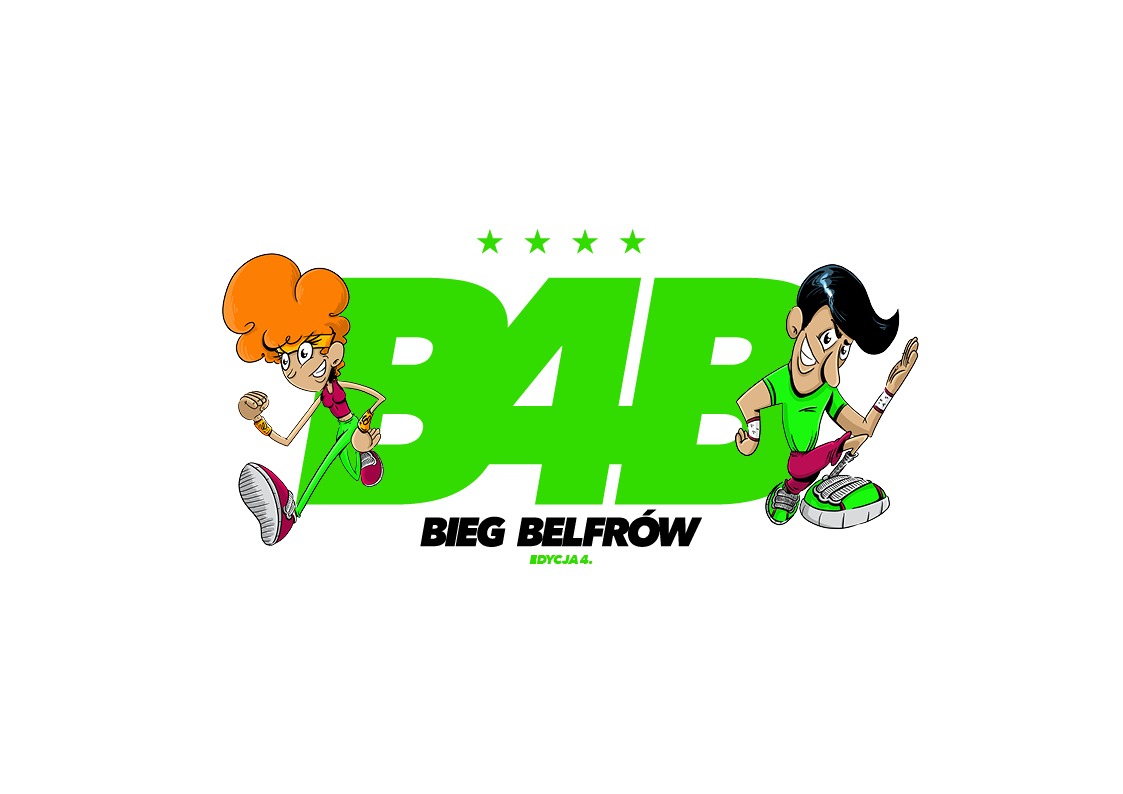 	001	1-31 maja 2023 r.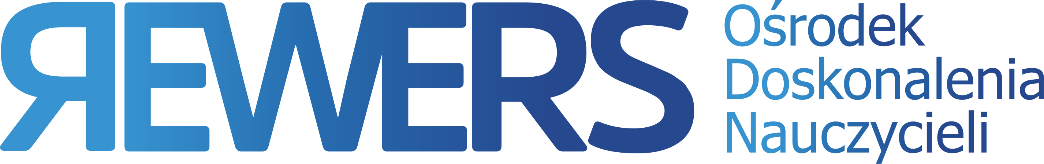 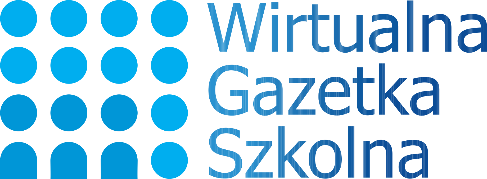 